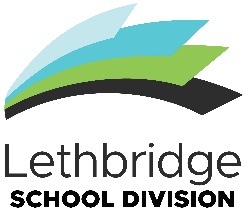 LETHBRIDGE SCHOOL DIVISION402.11.2.13 Division Technology Support Staff Evaluation FormSection One		IntroductionReason for evaluation:	Probationary 4 month / 7 month process for employees new to the DivisionSection Two		Support Staff Quality Standards In accordance with the expectations of the Division Technology Support position, the employee will be evaluated within the following areas:All areas should be marked as meeting (M) the standard, not meeting (N/M) the standard, or not applicable (N/A). For the purposes of this form, “meeting” describes job performance that meets the standard of performance in each area.  Where areas of “not meeting” standards are identified, a comment must be made. All marked deficiencies must be accompanied by supporting documentation.1.   KEY RESPONSIBILITIESThis position is responsible for providing support for solutions with operating systems, authorized software applications and to the school staff with training needs.COMMENTS:2.	PERSONAL/PROFESSIONAL QUALITIESCOMMENTS:COMMENTS:COMMENTS:COMMENTS:COMMENTS:COMMENTS:COMMENTS:3.   POSITION REQUIREMENTSCOMMENTS:4.   SUPERVISORY SKILLS COMMENTS:5.     COMMUNICATION COMMENTS:TIME MANAGEMENTCOMMENTS:7.   DECISION8.   EVALUATOR’S COMMENTSCOMMENTS:9.  EMPLOYEE’S COMMENTSCOMMENTS:As Principal, I have read and approve this evaluation.	_______________________________________		     Principal’s Signature			DateAfter this evaluation has been signed by the Principal, the following signatures are necessary upon review:	_______________________________________		    Vice Principal (if applicable)			Date_______________________________________		Employee’s Signature							Date_______________________________________	            Reviewed by Human Resources						DateName:Location:Start Date:Evaluator:Date:MN/MN/AOversees the day to day operation of the school’s computersMaintains up-to-date inventoryGood organizational skillsSelf-motivatedPortrays an approachable and optimistic demeanourInvolved in providing troubleshooting of audio/video equipmentCarries out directions and duties as assignedMN/MN/A2.1Interpersonal Relationships (with the Support staff, teachers, student(s), public; includes dealing with conflict)MN/MN/A2.2Team Player (with the Support team, the school, the community, and the Division) MN/MN/A2.3Demonstrate the ability to communicate effectively and appropriatelyMN/MN/A2.4Ability to resolve conflict effectivelyMN/MN/A2.5Use of time (include attendance, punctuality, setting of priorities, keeping to schedules)MN/MN/A2.6Initiative (self-directed, takes charge of assigned tasks, requires minimum supervision)MN/MN/A2.7Personal Hygiene and AppearanceMN/MN/AAssist divisional communication initiatives as they relate to the school.Provide support for solutions required for operating systems.Provide user support for authorized software applications.Provide support for teachers as related to the ICT program of studies.Monitor systems for legitimate use of software licenses.Provide basic maintenance and troubleshooting of audio/visual equipment.Assists with the supervision of students while in the computer labBe involved in providing direct support for hardware, operating systems, network, and software used in instructional and administrative application at an individual school.Assist teachers in implementing the Information Communication Technology program of studies.Work, in conjunction with Director of technology and Division Technicians, to ensure that system standards are maintained as school initiatives are implemented.Participate in the planning of school installations in conjunction with division technicians.Complete other responsibilities consistent with the role as defined by the school principal in consultation with the Director of Technology.Performs other related duties as assignedMN/MN/AParticipates in the setting up of timetablesTrains and demonstrates to school staff the proper use of equipmentReports on merits and concerns related to Division staff performance when requiredCompletes minor requests from school staff to ensure facility or lab operates smoothlyPromotes staff morale among the school to develop pride in work and accomplishmentMN/MN/AExcellent communication skills both in written and oral formatMaintains confidentiality related to Division students and staffProven public relations skills and demonstrated ability in promoting and maintaining effective working relations with public, student(s), co-workers, school staff, administration and Division officialsMN/MN/AAttends regularlySets priorities in collaboration with teacher(s) and administrationUses time effectivelyFollows assigned scheduleRecommend proceeding to7 month probationary evaluationCompletes probationary processImprovement plan implementedEmployee returns to Growth Plan processEmployee must submit a Growth Plan within one month